Get On Board! Peninsula’s Biggest Paddle Out, January 6thPOSTED ON DECEMBER 24, 2018 BY SWPADMIN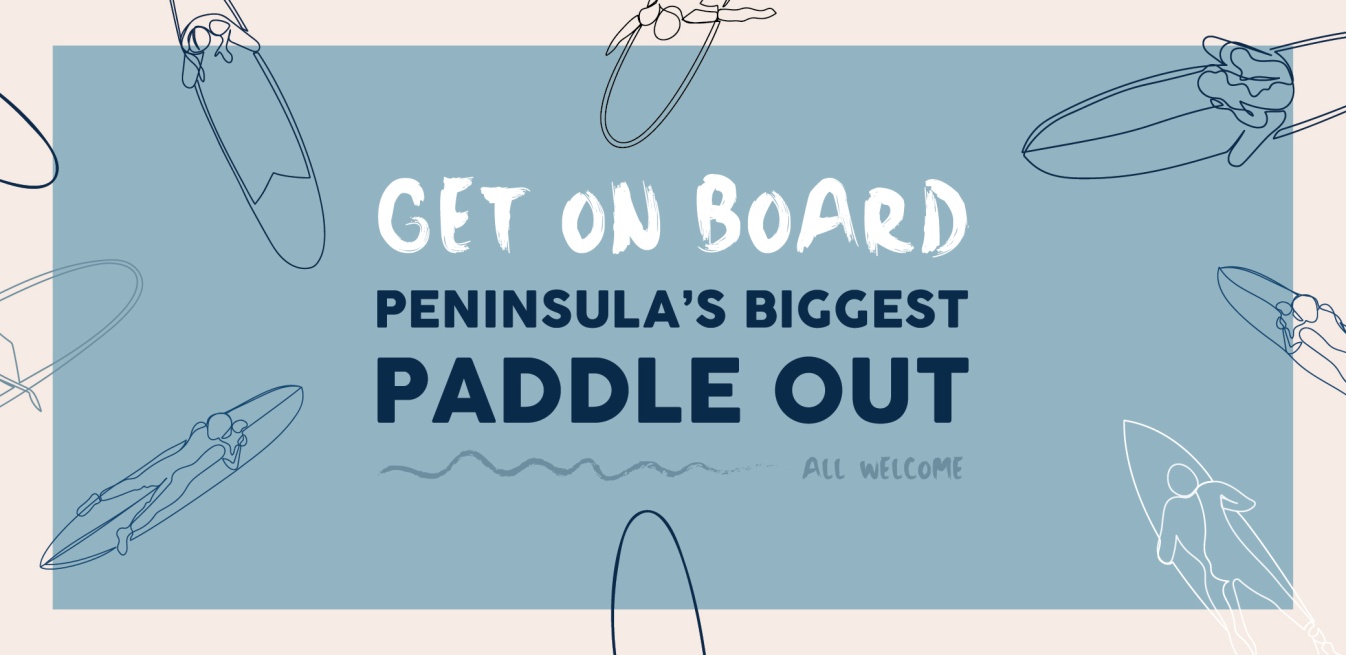 Westernport and Peninsula Protection Council Inc is glad to help advertise this Big Paddle Out and to join with community in a peaceful protest of AGL’s floating gas proposal at Crib Point.The day will involve a group paddle out of epic proportions. Live music will provide the perfect setting to celebrate the bay and connect with awesome community. Bring a picnic, play in the sand, soak up the sun and good vibes.You can find out more in the Paddleout Instagram announcement.The day’s proceedings:2pm start:  Keep an eye out for people in high vis to direct you to a car park. You will be directed to sign in with our friendly volunteers when you arrive.  2.45pm:  Introduction to the event and run through of the day.3.15pm: Paddle out of epic proportions. All vessels in the water for Peninsula’s biggest demonstration of how much we love the Bay!4.15pm: Picnic time & live music6.30pm: Event wrap up    Please note there will be photographs taken at this event to be shared in media and it will also be video documented.AGL’s heinous proposalAGL plan to permanently moor a floating storage regasification unit at Crib Point in Westernport bay. This unit is a whopping 300m long x 45m wide. Tankers coming in and out of the bay will endanger Whales, Dolphins, Seals and other critters that call the bay home. On top of that the regasification process would suck in 450 million litres of organism rich seawater every day, chlorinate it and then spew out dead water 7 degrees cooler than the ambient temperature.AcknowledgementWe acknowledge that the Lands and Waters of Westernport Bay belong to the Bunnerong People of the Kulin Nation, and believe in the power of connection and community.  Through gratitude and celebration, we are guided into relationship with place and each other through an implicit duty to care.   To answer to a common question: “How do we bring the essence of why we care into action?”   We feel our connectedness with this place and the life it nurtures provides our lives with qualities of healing, repose and joy, and in turn we are motivated to protect it from degradation. The inherent values of this place and its ecosystems are indispensable and inextricable from the wellbeing of people.It is a deep-rooted connection to this place that propels us and a fervent belief in the power of community. This is who we are and we welcome you with open hearts. We hope to see you there!We hope to see you there!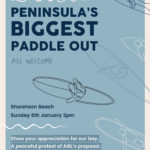 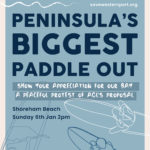 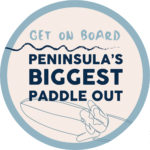 